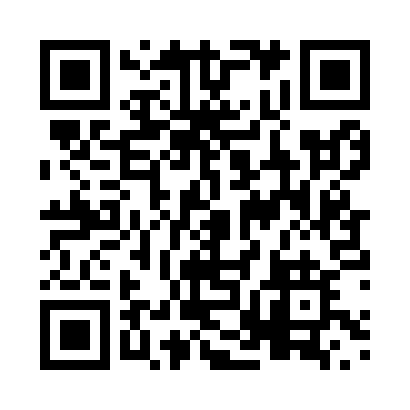 Prayer times for Savanne, Ontario, CanadaMon 1 Jul 2024 - Wed 31 Jul 2024High Latitude Method: Angle Based RulePrayer Calculation Method: Islamic Society of North AmericaAsar Calculation Method: HanafiPrayer times provided by https://www.salahtimes.comDateDayFajrSunriseDhuhrAsrMaghribIsha1Mon4:036:022:057:3510:0812:072Tue4:046:022:057:3510:0812:063Wed4:046:032:057:3510:0812:064Thu4:056:042:067:3510:0712:065Fri4:056:052:067:3510:0712:066Sat4:066:052:067:3510:0612:067Sun4:066:062:067:3410:0612:068Mon4:076:072:067:3410:0512:069Tue4:076:082:067:3410:0412:0510Wed4:086:092:067:3410:0412:0511Thu4:086:102:077:3310:0312:0512Fri4:096:112:077:3310:0212:0413Sat4:096:122:077:3310:0112:0414Sun4:106:132:077:3210:0112:0415Mon4:106:142:077:3210:0012:0316Tue4:116:152:077:319:5912:0317Wed4:126:162:077:319:5812:0218Thu4:126:172:077:309:5712:0219Fri4:136:182:077:309:5612:0120Sat4:146:202:077:299:5511:5921Sun4:176:212:077:289:5411:5722Mon4:196:222:077:289:5211:5523Tue4:216:232:087:279:5111:5324Wed4:236:252:087:269:5011:5125Thu4:256:262:087:269:4911:4826Fri4:286:272:087:259:4711:4627Sat4:306:282:087:249:4611:4428Sun4:326:302:077:239:4511:4229Mon4:346:312:077:239:4311:3930Tue4:376:322:077:229:4211:3731Wed4:396:342:077:219:4011:35